Rty pro kresbu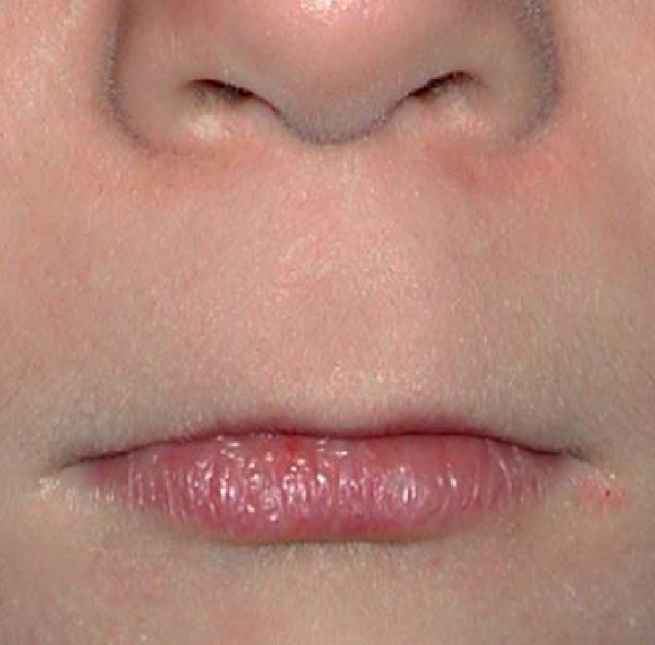 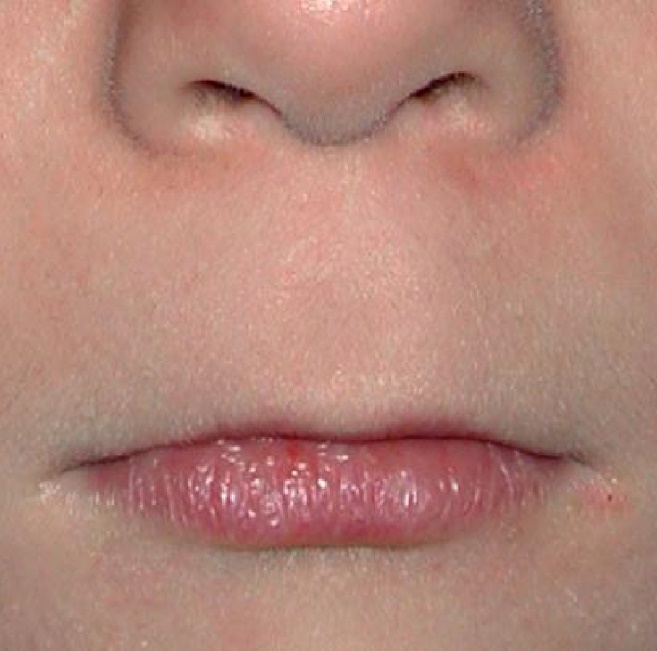 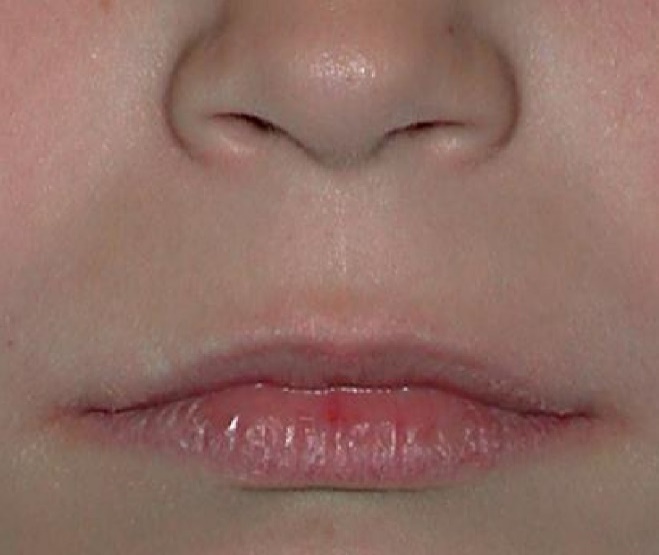 